Федерация профсоюзов Беларуси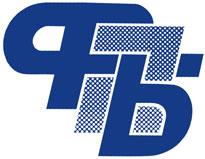 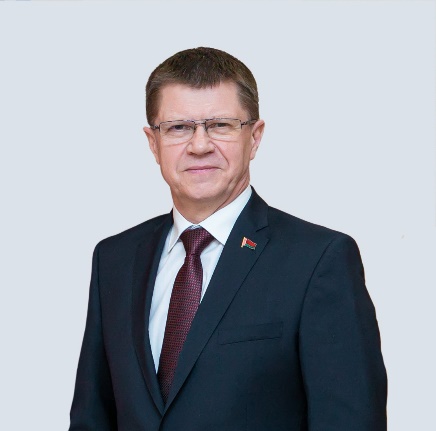 председатель - Cенько Юрий Алексеевич220126, Минск, пр. Победителей, 21прием ведется по отдельному графику по записител: +375 17 263 90 31, факс: +375 17 373 43 37e-mail: contact@fpb.by (кроме обращений граждан и юридических лиц)Юридическая консультация ФПБ: +375 17 373 94 62, +375 17 373 82 94 интернет-портал: 1prof.byГродненское областное объединение профсоюзовпредседатель – Лискович Виктор Андреевич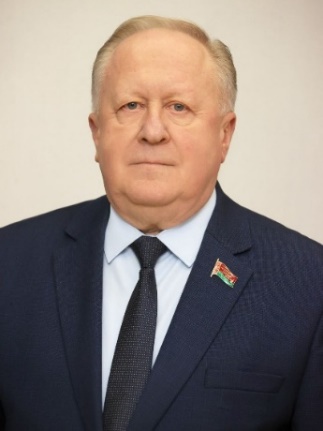 230025, г. Гродно, ул. Советская, 4первая среда каждого месяца 8.00-11.00 тел. +375 152 62 44 58, факс: +375 152 62 44 52e-mail: grodno@fpb.byЮридическая консультация ГООП: +375 152 62 44 54 сайт: grodno.1prof.by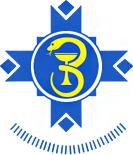 Белорусский профсоюз работников здравоохраненияпредседатель – Шило Вячеслав Дмитриевич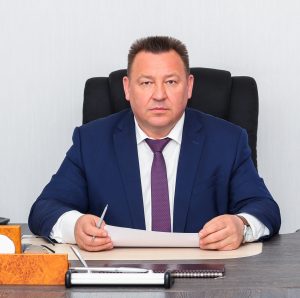 220126, г. Минск, пр. Победителей, 21-1414тел.: +375 17 356 83 37каждый понедельник 10.00-12.00e-mail: profmed@profmed.by правовая инспекция: +375 17 203 77 57техническая инспекция: +375 17 347 92 74отдел соц.-экономической работы: +375 17 242 83 54сайт: profmed.1prof.byГродненская областная организация Белорусского профсоюза работников здравоохранения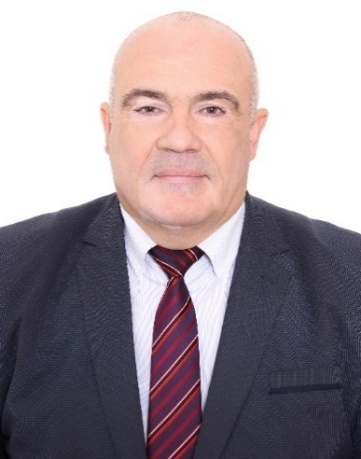 председатель – Голяк Владислав Робертович 230023, г. Гродно, ул. Советская, 4тел. + 375 152 62 44 33каждый понедельник 14.00-17.00e-mail: okpzdrav@mail.grodno.byправовая инспекция: +375 15 262 44 31техническая инспекция: +375 15 262 44 30отдел соц.-экономической работы: +375 15 262 40 17                                                                                               сайт: grodnoprofzdrav.by/